О методических материалахУважаемые коллеги!		В целях усиления пропаганды пожарной безопасности среди детей и подростков и в связи с увеличением гибели детей на воде и на пожаре рекомендуем разместить на официальных сайтах образовательных учреждений памятки для родителей (прилагаются).	Также предлагаем разместить видеоролики профилактического содержания, которые находятся на сайте Главного управления МЧС России по Ярославской области: www.76.mchs.gov.ru в разделе «фото-видео архив», мультипликационные фильмы «Пожар в лесу», «Это может случиться с каждым», видеоролик «Безопасность в быту».Приложение: на 4 л. в 1 экз.Первый заместитель директора департамента			                              О.Ю.КалугинаМолчанова Татьяна Александровна (4852) 400-865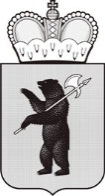 ДЕПАРТАМЕНТ ОБРАЗОВАНИЯЯРОСЛАВСКОЙ ОБЛАСТИСоветская ул., д. . Ярославль, 150000Телефон (4852) 40-18-95Факс (4852) 72-83-81e-mail: http://yarregion.ru/depts/dobrОКПО 00097608, ОГРН 1027600681195,ИНН / КПП 7604037302 / 76040100114.07.2016 № ИХ.24-3407/16На №        от          Руководителям муниципальных органов управления образованиемРуководителям государственных образовательных организаций